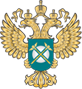 Управление Федеральной антимонопольной службы
по Волгоградской областиМетодические рекомендациипо порядку подачи в антимонопольный орган жалоб на акты и (или) действия уполномоченных органов в сфере градостроительных отношений и (или) организаций, осуществляющих эксплуатацию сетейФедеральный закон от 13.07.2015 № 250-ФЗ «О внесении изменений в Федеральный закон «О защите конкуренции» и отдельные законодательные акты Российской Федерации» наделил антимонопольный орган полномочиями по рассмотрению жалоб по короткой процедуре, предусмотренной статьёй 18.1 Закона о защите конкуренции, в отношении уполномоченных органов в сфере градостроительных отношений и (или) организации, осуществляющей эксплуатацию сетей.Жалобы рассматриваются в рамках утвержденных Правительством Российской Федерации исчерпывающих перечней процедур в сферах строительства:•	в сфере жилищного строительства (утв. постановлением Правительства Российской Федерации от  30.04.2014 № 403) (насчитывает 134 процедуры);•	в сфере строительства линейных объектов водоснабжения и водоотведения (утв. постановление Правительства Российской Федерации от 07.11.2016 № 1138) (насчитывает 111 процедур);•	в сфере строительства объектов водоснабжения и водоотведения, за исключением линейных объектов (утв. постановление Правительства Российской Федерации от 07.11.2016 № 1138) (насчитывает 175 процедур);•	при строительстве отдельных видов объектов нежилого назначения;•	при строительстве сетей теплоснабжения.Ведение реестра описаний процедур обеспечивает Министерство строительства и жилищно-коммунального хозяйства Российской Федерации.Реестр описаний процедур размещается на официальном сайте Министерства строительства и жилищно-коммунального хозяйства Российской Федерации в информационно-телекоммуникационной сети «Интернет».ЗаявителиЮридические лица и индивидуальные предприниматели, выполняющие определенные виды работ в качестве субъектов градостроительных отношений (застройщики; подрядчики; проектные организации; компании, эксплуатирующие здания и сооружения и другие).Срок обжалованияНе позднее 3 месяцев со дня принятия акта и (или) совершения действия (бездействия).Обжалуемые действия1. Уполномоченных органов:- федерального органа исполнительной власти, - органа государственной власти субъекта Российской Федерации, - органа местного самоуправления, - органа или организации, осуществляющих функции указанных органов, - организации, участвующей в предоставлении государственных или муниципальных услуг,- должностных лиц указанных органов или организаций,в части:а) нарушения установленных сроков осуществления процедуры;б) предъявления требования осуществить процедуру, не включенную в исчерпывающий перечень процедур в соответствующей сфере строительства.2. Организаций, осуществляющих эксплуатацию сетей:- территориальной сетевой организации, оказывающей услуги по передаче электрической энергии,- организации, осуществляющей холодное водоснабжение и (или) водоотведение (организации водопроводно-канализационного хозяйства),- организации, осуществляющей горячее водоснабжение, - газораспределительной организации,- теплоснабжающей организации, в части:а) незаконного отказа в приеме документов, заявлений при осуществлении процедур, включенных в исчерпывающие перечни процедур в сферах строительства;б) предъявлении к лицу, подавшему жалобу, документам и информации требований, не установленных нормативными правовыми актами, в случае, если предусмотренная указанными актами процедура включена в исчерпывающий перечень процедур в соответствующей сфере строительства;в) нарушении установленных сроков осуществления процедуры;г) предъявлении требования осуществить процедуру, не включенную в исчерпывающий перечень процедур в соответствующей сфере строительства.Содержание жалобынаименование, место нахождения, почтовый адрес, адрес электронной почты, телефон, факс заявителя – юридического лица (фамилия, имя, отчество, место жительства, почтовый адрес, адрес электронной почты, телефон, факс – индивидуального предпринимателя);наименование, адрес места нахождения, почтовый адрес, номер телефона лица, в отношении которого подано заявление;описание нарушений процедур, включенных в исчерпывающие перечни процедур в сферах строительства, со ссылками на законы и (или) иные нормативные правовые акты, которыми установлен порядок их осуществления;требования заявителя;документы, свидетельствующие о фактах нарушения (прилагаются к жалобе). Рекомендуемые формы жалоб на акты и (или) действия (бездействие) уполномоченного органа в сфере градостроительных отношений, а также на действия (бездействие) юридического лица, осуществляющего эксплуатацию инженерных сетей размещены на официальном сайте Федеральной антимонопольной службы www.fas.gov.ru (вкладка Контакты/Обращения в ФАС России/Образцы документов).Жалоба возвращается антимонопольным органом в следующих случаях:не подписана или подписана лицом, полномочия которого не подтверждены документами;наличие вступившего в законную силу судебного акта, в котором содержатся выводы о наличии или об отсутствии нарушения в обжалуемых актах и (или) действиях (бездействии) уполномоченного органа и (или) организации, осуществляющей эксплуатацию сетей;антимонопольным органом принято решение относительно обжалуемых актов и (или) действий (бездействия) уполномоченного органа и (или) организации, осуществляющей эксплуатацию сетей;акты и (или) действия (бездействие) уполномоченного органа были обжалованы в порядке, установленном Федеральным законом от 27 июля 2010 года № 210-ФЗ «Об организации предоставления государственных и муниципальных услуг».Срок рассмотрения жалобыРассмотрение жалобы по существу осуществляется антимонопольным органом в течение семи рабочих дней со дня поступления жалобы. Срок принятия решения по жалобе может быть продлен комиссией антимонопольного органа однократно на семь рабочих дней.Результат рассмотрения жалобыЖалоба может быть признана обоснованной или необоснованной и в случае, если жалоба признана обоснованной, либо в случае установления иных не являющихся предметом обжалования нарушений (нарушений порядка осуществления в отношении юридических лиц и индивидуальных предпринимателей, являющихся субъектами градостроительных отношений, процедур, включенных в исчерпывающие перечни процедур в сферах строительства) принимает решение о необходимости выдачи предписания, предусмотренного пунктом 3.1 части 1 статьи 23 Закона о защите конкуренции, в том числе предписания:- о заключении договоров;- об изменении условий договоров;- о расторжении договоров.Решение и предписание антимонопольного органа могут быть обжалованы в судебном порядке в течение трех месяцев с момента вынесения такого решения или выдачи предписания.ФАС России/ТО ФАС Россииадрес:________________________От___________________________ (наименование организации, место нахождения, почтовый адрес, адрес электронной почты, телефон, факс)От___________________________ (ФИО индивидуального предпринимателя, место жительства, почтовый адрес, адрес электронной почты, телефон, факс)от_______№_________ЖАЛОБАна акты и (или) действия (бездействие) уполномоченного органа в сфере градостроительных отношенийВ соответствии со статьей 181 Федерального закона от 26.07.2006
№ 135-ФЗ «О защите конкуренции» прошу рассмотреть настоящую жалобу на ________________(наименование органа власти или иного органа, организации, осуществляющих функции уполномоченного в строительстве органа власти), находящийся по адресу _________ и имеющий почтовый адрес __________, номер телефона _____________, факса _____________ (при наличии), адрес электронной почты ____________(при наличии)при осуществлении им в отношении заявителя процедуры __________ (указать наименование), включенной в исчерпывающий перечень процедур в сфере жилищного строительства, который утвержден постановлением Правительства Российской Федерации 30.04.2014 № 403.По мнению заявителя ___________ (нарушен установленный срок осуществления указанной процедуры; предъявлены требования осуществить процедуру, не включенную в исчерпывающий перечень процедур. Также излагаются доводы заявителя, могут быть указаны время совершения предполагаемого нарушения, требования).Порядок осуществления процедуры установлен _____________ (указать нормативный правовой акт).К жалобе прилагаются следующие документы: ______________ (указывается перечень документов). Подпись заявителя __________ (или его представителя при наличии доверенности).ФАС России/ТО ФАС Россииадрес:________________________ От______________________________ (наименование организации, место нахождения, почтовый адрес, адрес электронной почты, телефон, факс) От___________________________ (ФИО индивидуального предпринимателя, место жительства, почтовый адрес, адрес электронной почты, телефон, факс)от_______№_________ЖАЛОБАна действия (бездействие) юридического лица, осуществляющего эксплуатацию инженерных сетейВ соответствии со статьей 181 Федерального закона от 26.07.2006
№ 135-ФЗ «О защите конкуренции» прошу рассмотреть настоящую жалобу на ________________(Наименование территориальной сетевой организации по передаче электрической энергии, организации холодного водоснабжения и (или) водоотведения, организации горячего водоснабжения, газораспределительной организации, теплоснабжающей организации), находящуюся по адресу _________ и имеющую почтовый адрес __________, номер телефона _____________, факса _____________ (при наличии), адрес электронной почты ____________(при наличии)при осуществлении в отношении заявителя процедуры __________ (указать наименование), включенной в исчерпывающий перечень процедур в сфере жилищного строительства, который утвержден постановлением Правительства Российской Федерации 30.04.2014 № 403.По мнению заявителя ___________ (незаконно отказано в приеме документов или заявлений; предъявлены не установленные требования к заявителю, его документам и информации; нарушен срок осуществления процедуры; предъявлены требования осуществить процедуру, не включенную в исчерпывающий перечень процедур. Также излагаются доводы заявителя, могут быть указаны время совершения предполагаемого нарушения, требования).Порядок осуществления процедуры установлен _____________ (указать нормативный правовой акт).К жалобе прилагаются следующие документы: ______________ (указывается перечень документов). Подпись заявителя __________ (или его представителя при наличии доверенности).